                   December 2021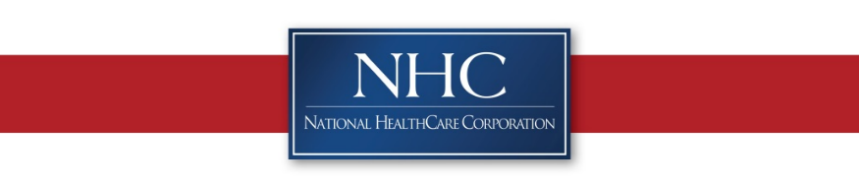 SUNDAYMONDAYTUESDAYWEDNESDAYTHURSDAYFRIDAYSATURDAY 19:00 am - One on One Programs10:30am - Bible Study - AR11:15am - Therapeutic Circle-ADR2:00pm – Snack Bingo- MDR3:00pm - Country Store Shopping- AR210:30 am – Archery- MDR11:15 am – Therapeutic Circle2:00 pm – Thirsty Thursday and Movie Matinee- MDR3 9:00 am- One on One Programs10:30 am – Coffee and Conversation- AR2:00 pm – Surprise Bingo-MDR3:00 pm – Ice Cream Social- MDR4Activity Packets Available in Center Court10:00 am – Bingo- MDR5Activity Packets Available in Center Court10:30 am- Online Church Service1:00 pm- Ice Cream “Truck”610:15 am – Monday Morning Manicures – AR2:00 pm – Prize Bingo-MDR3:00 pm – One on One Programs-IR710:30 am – Putt Putt Golf –MDR11:15 am – Therapeutic Circle-ADR2:00 pm- Skip- Bo- MDR3:00 pm – Ice Cream Social- MDR89:00 am- One on One Programs10:30am- Bible Study - AR11:15am- Therapeutic Circle-ADR2:00pm – Snack Bingo- MDR3:00 pm – ASL (American Sign Language) Class - MDR9    10:30 am – Bowling– MDR11:15 am – Therapeutic Circle-ADR2:00 pm – Thirsty Thursday - MDR109:00 am- One on One Programs- IR10:30 am – Craft Time: 2:00 pm – Surprise Bingo-MDR3:00 pm – Ice Cream Social- MDR11Activity Packets Available in Center Court10:00 am – Bingo- MDR12Activity Packets Available in Center Court10:30 am- Online Church Service1:00 pm- Ice Cream “Truck”13    10:15 am – Monday Morning Manicures – AR2:00 pm – Prize Bingo-MDR3:00 pm – One on One Programs-IR1410:30 am – Yoga- MDR11:15 am – Therapeutic Circle-ADR2:00 pm – 20 Questions- MDR3:00 pm- Ice Cream Social- MDR15   9:00 am– One on One Programs10:30 am - Bible Study- AR11:15 am – Therapeutic Circle- ADR2:00 pm – Funny Money Bingo –MDR3:00 pm – Country Store Shopping- AR1610:30 am–Corn Hole - MDR11:15 am – Therapeutic Circle-ADR2:00 pm - Thirsty Thursday Happy Hour - MDR179:00 am- One on One Programs- IR10:30 am – Coffee and Conversation- AR2:00 pm – Surprise Bingo-MDR3:00 pm –Ice Cream Social- MDR 18Activity Packets Available in Center Court10:00 am – Bingo- MDR1:00 pm – Therapy Dog Visit                        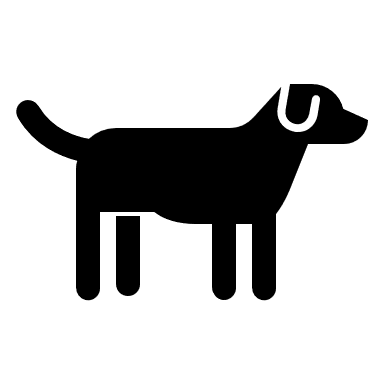 19Activity Packets Available in Center Court10:30 am- Online Church Service1:00 pm- Ice Cream “Truck”2010:15 am – Monday Morning Manicures- AR2:00 pm – Prize Bingo-MDR3:00 pm –One on One Programs-IR2110:30 am –Morning Stretches- MDR11:15 am – Therapeutic Circle-ADR2:00 pm – Texas Hold ‘Em Poker- AR3:00 pm – Ice Cream Social- MDR229:00 am – One on One Programs 10:30 am - Bible Study-AR11:15 am – Therapeutic Circle- ADR2:00 pm – Snack Bingo- MDR3:00 pm – Nature Note- MDR23    10:30 am -                       - MDR11:15 am – Therapeutic Circle –ADR2:00 pm – Thirsty Thursday - MDR249:00 am -One on One Programs- IR10:30 am – Cooking Club- AR2:00 pm – Surprise Bingo-MDR3:00 pm – Monthly Birthday Party/ Ice Cream Social - MDR25Activity Packets Available in Center Court10:00 am – Bingo- MDR26Activity Packets Available in Center Court10:30 am- Online Church Service1:00 pm- Ice Cream “Truck”2710:15 am – Monday Manis - AR2:00 pm – Prize Bingo-MDR3:00 pm – One on One Programs-IR2810:15 am – Resident Council- MDR11:15 am – Therapeutic Circle-ADR2:00 pm – Bowling3:00 pm- Ice Cream Social- MDR293031*Activities are subject to change as the conditions change and to meet the needs of our residents*